Në bazë të nenit 12, paragrafi 2, pika c, nenit 17 paragrafi  1, pika f të Ligjit nr 03/L - 040, për vetëqeverisje lokale (“Gazeta zyrtare e Republikës së Kosovës”, nr. 28/2008), të dispozitave të nenit 19, paragrafi 2, dhe nenit 41 të Ligjit nr. 2004/1, për transportin rrugor dhe të nenit XX, paragrafi X, pika X të Statutit të Komunës së Pejës, DRAFT - RREGULLOREN PËR KUSHTET DHE KRITERET PËR USHTRIMIN E VEPRIMTARISË  SË TRANSPORTIT TAKSI TË UDHËTARËVE  DISPOZITAT E PËRGJITHSHME Neni  1 Me këtë rregullore rregullohet mënyra e kryerjes dhe e organizimit të transportit të udhëtarëve me taksi në territorin e komunës së Pejës (në tekstin në vazhdim “komuna”), kushtet themelore dhe plotësuese që duhet plotësuar drejtuesi i taksisë dhe automjeti taksi, të drejtat dhe detyrat e drejtuesve të automjeteve për veprimtari taksi, si dhe të personave që transportohen, numri i licencave për taksi në kuadër të territorit të komunës, caktimi i stacioneve për taksi, mënyra e shfrytëzimit të tyre, rregullimi, mirëmbajtja dhe numri i automjeteve në stacionet e taksive, si dhe çështjet tjera në përputhje me Ligjin për transportin rrugor. Neni 2 Rregullimin dhe organizimin e transportit taksi të udhëtarëve e bën Drejtoria kompetente për Zhvillim Ekonomik (në tekstin në vazhdim “Drejtoria”), në përputhje me nevojat për transport publik. Neni  3 Transporti taksi është transport publik i personave në transportin jo të rregullt (jashtëlinjor) rrugor, për të cilin çmimi për rrugën e kaluar është i njohur më parë dhe përcaktohet në bazë të taksimetrit, sipas çmimores së shërbimeve. Neni 4 Transporti taksi i udhëtarëve mund të kryhet vetëm me automjete me 5 (4+1) ulëse, që kanë së paku katër dyer. Neni 5 Ndalohet ushtrimi i veprimtarisë së transportit taksi të udhëtarëve pa licencë. Numrin e licencave dhe kushtet për licencim për transportuesit taksi të udhëtarëve në territorin e komunës i cakton Drejtoria, me propozim të Bordit të Drejtorëve, kurse lejen për kryerjen e transportit taksi të udhëtarëve e lëshon Drejtoria kompetente për çështje të biznesit.  Neni  6 Transportin taksi të udhëtarëve mund ta ushtrojnë personat fizikë, të cilët këtë e kanë profesion të vetëm dhe operatorët juridikë, të cilat i plotësojnë kushtet e caktuara me ligj dhe me këtë rregullore. KUSHTET PËR USHTRIMIN E VEPRIMTARISË SË TRANSPORTIT TAKSI TË UDHËTARËVE Personi fizik  Neni  7 Përveç kushteve ligjore të nevojshme për ushtrimin e veprimtarisë së transportit taksi të udhëtarëve, personi fizik duhet t`i plotësojë edhe këto kushte: të ketë  patentën e shoferit për kategorinë “B”, të jetë pronar i automjetit me të cilin ushtron këtë veprimtari, të jetë banor i komunës së Pejës, të ketë së pakut dy (2) vjet përvojë si drejtues i automjetit, të mos i jetë shqiptuar masa mbrojtëse e ndalimit të kryerjes sëtransportit taksi të udhëtarëve, më gjatë se gjashtë (6) muaj. të ketë njohuri për territorin e komunës së Pejës, certifikatën e mjekut me afat validiteti, sipas Ligjit nr. 02/L- 070, pëlqimin e Drejtorisë së Inspekcionit – Inspekcionit të komunikacionit rrugor.  Dispozita e paragrafit 1, pika e të këtij neni nuk do të aplikohen nëse kanë kaluar pesë(5) vjet nga dita e skadimit të ndalesës. Personi fizik mund të ushtrojë këtë veprimtari vetëm me automjetin në pronësi të tij, të cilin e drejton vet. Operatoret juridik Neni  8 Për kryerjen e transportit taksi të udhëtarëve, operatori juridik duhet t`i plotësojë këto kushte: të jetë regjistruar për këtë lloj të transportit; që drejtuesit e taksive të operatori t’i plotësojnë kushtet e përcaktuara  me nenin 7,                    paragrafi 1 të kësaj  rregulloreje; të jetë pronar i automjeteve, të cilat i plotësojnë kushtet e parapara me këtë Rregullore, të ketë selinë në territorin e komunës së Pejës, të ketë vendqëndrimin e vet për automjetet me të cilat ushtron veprimtarinë taksitë udhëtarëve, të ketë sistemin e radiolidhjeve dhe pëlqimin e Drejtorisë së Isnpekcionit – Inspekcionit të komunikacionit rrugor.   Vendqëndrimi nga paragrafi 1, pika e e këtij neni është pikënisje e automjeteve për kryerjen e transportit taksi të udhëtarëve. NDËRPRERJA E PËRKOHSHME E USHTRIMIT TË VEPRIMTARISË SË          TRANSPORTIT TAKSI  TË UDHËTARËVE Neni 9 Drejtuesi i taksisë përkohësisht mund të ndërpresë ushtrimin e veprimtarisë së transportit taksi të udhëtarëve, në kohën e: shfrytëzimit të pushimeve të parapara në ligjet në fuqi, aftësimit profesional ose kryerjes së funksionit publik, riparimit të automjetit me të cilin ushtron veprimtarinë e transportit taksi të udhëtarëve,në kohëzgjatje prej 15 ditëve gjatë vitit kalendarik, paraburgimit ose vuajtjes së dënimit me burg, në kohëzgjatje deri në gjashtë (6) muaj, sidhe për kohën sa zgjat procedura e hetuesisë, përkatësisht masa e ndalimit të drejtimit tëautomjetit. Neni 10 Kërkesën për ndërprerjen e përkohshme të ushtrimit të veprimtarisë, nga neni 11 i kësaj rregulloreje, drejtuesi i taksisë ia parashtron  drejtorisë kompetente për çështjen e biznesit, në afat prej pesë (5) ditëve nga dita e paraqitjes së rrethanave nga neni paraprak. Pas kërkesës, nga paragrafi 1 i këtij neni, drejtuesi i taksisë menjëherë detyrohet të kthejë licencën për ushtrimin e veprimtarisë, e cila do të mbetët në drejtori për aq kohë sa zgjat masa e përkohshme.Drejtuesi i taksisë, po ashtu detyrohet  që të rifillojë punën në afat prej tri (3) ditësh, nga dita e ndërprerjes së arsyeve për të cilat është lejuar ndërprerja e përkohshme e ushtrimit të veprimtarisë. NDËRPRERJA E VEPRIMTARISË SË TRANSPORTIT TAKSI TË UDHËTARËVE               Neni 11 Drejtuesiautotaksisë e ndërprenë veprimtarinë: më kërkesë për çregjistrim për kryerjen e veprimtarisë së transportit taksi të udhëtarëve,më paraqitjen e rrethanave, të cilat janë në kundërshtim me dispozitat e  nenit 7, paragrafi1, pika a deri te pika f të kësaj rregulloreje ose më rastin e vdekjes së ushtruesit të veprimtarisë. Neni 12 Drejtuesi i autotaksisë detyrohet që, në rast të ndërprerjes së veprimtarisë (neni 9), t’i kthejë  lejen për ushtrimin e kësaj veprimtarie drejtorisë kompetente për çështjen e biznesit. Neni 13 Veprimtaria e operatorit për kryerjen e transportit taksi të udhëtarëve ndërpritet mefshirjen nga regjistri.Operatori detyrohet që në rastin nga paragrafi 1 i këtij neni, t’i kthejë licencën drejtorisë        kompetente për çështjen e biznesit. AUTOMJETI  PËR KRYERJEN E TRANSPORTIT TAKSI TË UDHËTARËVE Neni 14 Automjeti për kryerjen e transportit taksi të udhëtarëve (në tekstin e mëtejmë “automjeti taksi”), pos kushteve të përcaktuara me ligj, duhet t’i plotësojë edhe këto kushte: të ketë më së shumti pesë (5) ulëse, duke llogaritur edhe ulësen e drejtuesit të automjetit, të ketë së paku katër (4) dyer, të ketë motorin katër taktesh, me fuqi së paku 36,8 KV, të ketë taksimetrin në gjendje të rregullt teknike, të atestuar dhe të vulosur sipas kushteve të përcaktuara për taksimetër, dhe i vendosur në atë mënyrë që shuma e paravetë regjistruara të jetë e dukshme për udhëtarin, e ekuilibruar (bazhdaruar) për  çdo vit, ngrohja dhe ftohja në automjet të jenë në rregull teknikisht, të ketë shenjën “TAXI” ose “RADIO-TAXI”, të vendosur mbi automjet dhe gjatë natës të jetë e ndriçuar,automjeti të jetë i pastër dhe pa dëmtime, reklamat dhe shenjat e ndryshme (nëse i ka), të mos jenë mbi sipërfaqen e xhamave në        pjesën e përparme dhe të prapme të automjetit, si dhe xhamat të mos jenë të ngjyrosur, tëketë aparatin kundër zjarrit, të përforcuar në vend të dukshëm dhe të përshtatshëm, të ketë librin e faturave të destinuar për taksi - shërbime, me kopje, automjeti të jetë teknikisht në rregull për transportin e udhëtarëve  dhe kontrolli tekniktë bëhet çdo 6 muaj,  përveç kushteve të parapara me këtë paragraf, automjetet taksi të operatoreve duhet të        jenë të  ngjyrosura me ngjyrë të njëjtë.  Shenja “TAXI” dhe shenja “RADIO - TAXI”, nga paragrafi 1, pika f e këtij neni, duhet të jetë e madhësisë 500X120X80 milimetra, me ngjyrë të verdhë dhe shkronja të zeza. Shenja përmban: emblemën e Komunës, shkrimi “TAXI” për personat fizikë dhe “RADIO        TAXI” për operatorët juridikë, numrin e evidencës  së automjetit taksi. Shenjat plotësuese vendosen në anën e djathtë të xhamit të përparmë dhe në anën e majtë të xhamit të prapmë mbrojtës të automjetit.Automjeti taksi per Operatore e Juridik nuk munde të jenë me shumë së 10 vitë në qarkullim.Neni 15 Me automjet taksi nuk mund të transportohen: fëmijët nën moshën  gjashtëvjeçare (6)  pa përcjellës, përveç nëse prindi apo kujdestari lidh marrëveshje me shkrim me drejtuesin e taksisë, të cilit ia ka besuar fëmijën për t`a transportuar deri në vendin e caktuar, personat në ndikim të alkoolit apo drogës dhe personat e sëmurë me sëmundje ngjitëse, personat të cilët me veshmbathjen e vet do të dëmtonin apo përlyenin brendinë e automjetit, kufomat, kafshët e ngordhura, materialet: eksploduese, radioaktive, helmuese, infektive, ato që ndizen lehtë dhe materiale të tjera, të cilat për shkak të vetive të veta, mund të paraqesin rrezik për sigurinë dhe shëndetin e njerëzve, apo mund të shkaktojnë dëmtime të tjera. Neni 16 Pronari i automjetit taksi, i cili nuk ka leje për ushtrimin e veprimtarisë së transportit taksi të udhëtarëve apo shenjën “TAXI”, përkatësisht “RADIO-TAXI”, përjashtohet nga trafiku nga inspektori i trafikut rrugor, përkatësisht nga punëtori i autorizuar i policisë, i merret libreza e qarkullimit dhe targat e automjetit, në kohëzgjatje nga 48 orësh deri në 5 (pesë) ditë. Kthimi i librezës së qarkullimit dhe targave të automjetit bëhet pas pagesës së gjobës mandatore.                                                                                                                        Vendimi për përjashtimin e automjetit taksi nga trafiku i dorëzohet drejtuesit, aty për aty. Pasojat dhe shpenzimet e krijuara për shkak të aplikimit të dispozitës nga paragrafi paraprak i këtij neni, në tërësi i bart pronari i automjetit, përkatësish drejtuesi. Hyrja në automjet dhe dalja e udhëtarëve nga automjeti taksi, nuk mund të bëhen  në vendqëndrimet e autobusëve. Kur drejtuesi i automjetit taksi nuk kryen transportin taksi të udhëtarëve, përkatësisht kur përdor automjetin taksi për nevoja të veta, është i obliguar që nga kulmi i automjetit të heqë shenjën “TAXI” apo “RADIO - TAXI”. Automjetet taksi, të regjistruara për transportin taksi të udhëtarëve në territorin e komunave të tjera, mund të kryejnë transportin e udhëtarëve në territorin e komunës së  Pejës, në rastin kur sjellin udhëtarë nga komunat tjera, por në  kthim nuk guxojnë të marrin udhëtarë të  rinj, ndërkaq vetëm mund t`i kthejnë udhëtarët që i kanë sjellë.  Me automjet taksi nuk mund të transportohet numër më i madh i udhëtarëve nga numri i ulëseve të regjistruara në automjet, e as që mund të vendoset më vonë numër më i madh i ulëseve nga ato të regjistruara. VENDQËNDRIMET - STACIONET E AUTOMJETEVE TAKSI Neni 17 Vendqëndrimi i automjeteve taksi është sipërfaqe e trafikut, e destinuar për qëndrimin e automjeteve taksi gjatë punës së drejtuesve të tyre. Vendqëndrimi i automjeteve taksi shënohet më shenjat  horizontale dhe ato vertikale të trafikut. Në shenjën vertikale shënohet emri, numri i vendqëndrimit dhe numri i vendeve. Në vendqëndrime nuk guxon të ketë më shumë automjete se që ka vende të shënuara për automjetet taksi.    Neni 18 Për mirëmbajtjen e vendqëndrimeve të automjeteve  taksi, vendosjen dhe mirëmbajtjen e shenjave të trafikut, kujdeset operatori të cilit i besohen këto punë. Neni 19 Vendqëndrimet, numrin, mënyrën e shfrytëzimit, rregullin dhe numrin e automjeteve taksi në vendqëndrime i cakton Komisioni i caktuar nga Kryetari i Komunës, në bashkëpunim me shoqatën e transportuesve “TAXI” dhe “RADIO-TAXI”. Neni 20 Në vendqëndrimet e automjeteve taksi, automjetet vendosen sipas rendit të ardhjes. Drejtuesi i automjetit taksi detyrohet të jetë pranë automjetit të vet gjatë kohës derisa qëndron në vendqëndrim të automjeteve taksi. Drejtuesi i automjetit taksi nuk guxon të ofrojë shërbime të transportit personalisht apo përmes ndërmjetësuesit dhe të fillojë transportin jashtë vendqëndrimit të automjeteve taksi. Drejtuesi i automjetit taksi mund të marrë udhëtarë jashtë vendqëndrimit të automjeteve taksi, në vendet ku nuk ndalohet parkimi dhe ndalja e automjeteve, vetëm më kërkesën e udhëtarit. Drejtuesi i automjetit taksi nuk guxon të qëndrojë, e as të marrë udhëtarë, në vendqëndrimet  për transportin publik të udhëtarëve (vendqëndrimet e autobusëve, në stacionet e autobusëve dhe në zonën e këtyre vendqëndrimeve, në largësi prej 50 - 100 metra nga vendqëndrimi, përkatësisht nga stacioni, në të dy anët e tij) e paraqitur me shenjë të komunikacionit. TRANSPORTI ME AUTOMJETET TAKSI Neni 21 Drejtuesi i automjetit taksi detyrohet të pranojë për transport secilin udhëtarë në kufijtë e ulëseve që ka në dispozicion, si dhe bagazhin e udhëtarit në kufijtë e madhësisë dhe të fuqisë bartëse të hapësirës për bagazh, përveç udhëtarëve dhe gjësendeve nga neni 15 i kësaj rregulloreje. Drejtuesi i automjetit taksi detyrohet që ndaj udhëtarëve të sillet me kujdes dhe në mënyrë korrekte. Neni 22 Drejtuesi i automjetit taksi obligohet që transportin ta fillojë: nga vendqëndrimi, sipas thirrjes telefonike ose me radio - lidhje. Neni 23 Transporti me automjetin taksi fillon me hyrjen e udhëtarit në automjet. Drejtuesi i automjetit taksi detyrohet që, me të hyrë të udhëtarit në automjet, të aktivizojë taksimetrin. Neni 24 Drejtuesi i automjetit taksi detyrohet që  transportin ta bëjë nëpër rrugët publike që udhëtari kërkon, përkatësisht nëpër rrugën më të shkurtër deri në vendin ku kërkon udhëtari. Neni 25 Drejtuesi i automjetit taksi është i detyruar që gjatë kohës së udhëtimit, të vendosëlejen për ushtrimin e veprimtarisë së transportit taksi në automjet, në mënyrë që ajo të jetë e dukshme për udhëtarin. Drejtuesi i automjetit taksi është i detyrohet që gjatë udhëtimit të jetë rregulluar në nivelin e duhur (i pastër, me mustaqe e mjekër të rregulluar, nëse i mban, me veshmbathje të pastër). Drejtuesi i automjetit taksi, gjatë punës nuk mund të jetë i veshur me pantallona të shkurtra, me ndërresa pa mëngë, përkatësisht pa këmishë, dhe duhet të jetë i mbathur me këpucë, atlete (patika) apo sandale, por me çorape. KOMPENSIMI PËR KRYERJEN E TRANSPORTIT TAKSI TË UDHËTARËVE Neni 26 Kompensimi për kryerjen e transportit taksi të udhëtarëve përcaktohet me çmimore të shërbimeve dhe paguhet në shumën që tregon taksimetri në vendin e arritjes së udhëtarit. Në shumën e kompensimit për kryerjen e transportit taksi të udhëtarit është llogaritur edhe transporti i bagazhit. Drejtuesi i automjetit taksi është i obliguar të japë faturën për shërbimin e kryer. Propozimin e çmimores nga paragrafi 1 i këtij neni, e përcakton drejtoria kompetente për çështjet e biznesit, në konsultim me Shoqatën e transportuesve taksi të udhëtarëve, kurse vendimin e merr Këshilli i drejtorëve. Çmimorja duhet të jetë e vendosur në vend të dukshëm brenda automjetit. Çmimi i transportit në relacionet më të gjata se 25 km, mund të kontraktohet me marrëveshje të lirë, para fillimit të transportit, pa aktivizimin e taksimetrit.  Neni 27 Në rastin e pamundësisë së kryerjes së transportit  taksi të filluar, drejtuesit të automjetit i takon, si kompensim, gjysma e shumës të cilën e tregon taksimetri në momentin e ndërprerjes së transportit. Drejtuesi i automjetit taksi obligohet që në rastin nga paragrafi paraprak, brenda mundësive, të sigurojë automjet tjetër për vazhdimin e transportit të udhëtarëve deri në vendin e caktuar nga udhëtarët. Neni 28 Për pranimin e udhëtarëve të tjerë gjatë transportit deri te vendi i përcaktuar, vendos udhëtari, i cili ka filluar shfrytëzimin e transportit taksi me pëlqimin e drejtuesit të automjetit taksi.Nëse udhëtari i cili është pranuar gjatë udhëtimit, vazhdon shfrytëzimin e transportit taksi edhe pas vendit të përcaktuar të udhëtarit, i cili ka filluar shfrytëzimin e transportit  taksi, vazhdimi i udhëtimit deri në distancën 100 m nuk konsiderohet si fillim i shfrytëzimit të transportit taksi.  Neni 29 Nëse më shumë udhëtarë shfrytëzojnë njëkohësisht transportin taksi deri në vendin e njëjtë të përcaktuar, kompensimin për kryerjen e transportit taksi e paguajnë në mënyrë proporcionale udhëtarët që shfrytëzojnë transportin taksi. MBIKËQYRJA Neni 30 Mbikëqyrjen e zbatimit të dispozitave të kësaj rregulloreje e bënë drejtoria kompetente për punët e inspekcionit – Inspekcioni i komunikacionit rrugor dhe policia. DISPOZITAT  NDËSHKIMORE Neni 31 Nëse drejtuesi i automjetit bën transportin taksi të udhëtarëve në kundërshtim me dispozitën e nenit 5, do të gjobitet me gjobë mandatore prej 100,00 €.  Neni 32 Me gjobë mandatore prej 100,00 € do të gjobitet drejtuesi i automjetit taksi, nëse nuk vepron në kuptim të nenit 12, nenit 14, nenit 20, paragrafi 5 dhe të nenit 25. Neni 33 Drejtuesi i automjetit taksi do të gjobitet për kundërvajtje, me gjobë prej 150,00 €, nëse: bën transportin taksi të udhëtarëve në kundërshtim me dispozitat e nenit 15, nuk gjendet në automjetin e vet, derisa ai gjendet në vendqëndrim dhe nëse nuk vendos automjetin sipas renditjes së ardhjes (neni 20, paragrafi 1 dhe 2, ofron transport taksi jashtë vendqëndrimit të automjeteve taksi (neni 20, paragrafi 3, personalisht apo përmes ndërmjetësuesit, vepron në kundërshtim me nenin 20, paragrafi 5 dhe nenin 21, nuk aktivizon taksimetrin në momentin e hyrjes së udhëtarit në automjet, nuk kryen transportin taksi nëpër rrugët të cilat i cakton udhëtari, përkatësisht nëpër rrugën më të shkurtër (neni 24), kompensimin për transportin e bërë e arkëton në shumë më të lartë se shuma që tregon taksimetri (neni 26), vepron në kundërshtim me nenin 29 të kësaj rregulloreje. Për kundërvajtje, nga paragrafi 1 pikat: a, b, c, d të këtij neni, do të shqiptohet masa mbrojtëse e ndalimit të ushtrimit të veprimtarisë, në kohëzgjatje prej  gjashtë (6) muajsh  deri në një (1) vit. Neni 34 Në rast se operatori juridik nuk vepron në pajtim me dispozitat e nenit 8, paragrafi 2, nenit 13, paragrafi 2, nenit 14 dhe nenit 17, paragrafi 2, do të gjobitet për kundërvajtje, me gjobë prej 500,00 €.  Për kundërvajtje, nga paragrafi paraprak, do të gjobitet edhe personi përgjegjës i operatorit juridik, me gjobë prej 100,00 €. Neni 35 Inspektori komunal i komunikacionit, nga neni  16, paragrafi 4, neni 22 dhe 27, paragrafi 2, të kësaj rregulloreje, ka autorizime të shqiptojë dënimin (gjobën) mandator për kundërvajtje në shumë prej 100,00 €. DISPOZITAT KALIMTARE DHE TË FUNDIT Neni 36 Testimin e kandidatëve për njohurit për qytetin nga neni 7, paragrafi 1, pika f e bën drejtoria kompetente për shërbime publike, në bashkëpunim me organet tjera qe ftohen. Neni 37 Procedura, sipas kërkesës për kryerjen e transportit taksi të udhëtarëve, që ka filluar e nuk ka përfunduar deri në hyrjen në fuqi të kësaj rregulloreje, do të vazhdohet sipas dispozitave të kësaj rregulloreje. Neni 38 Me hyrjen në fuqi të kësaj rregulloreje, shfuqizohet Rregullorja mbi rregullimin e trafikut në qarkullimin urban dhe urbano periferik 01. Nr.020/310, e dt. 01.11.2004.Neni 39 Kjo rregullore hyn në fuqi tetë (8) ditë nga dita e publikimit në tabelën e shpalljeve dhe në ueb-faqen e Komunës së Pejës. KUVENDI I KOMUNËS SË PEJËSKRYESUESI I KUVENDITDr. Islam Husaj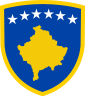 R E P U B L I K A     E    K O S O V Ë SR E P U B L I C    OF    K O S O V OR E P U B L I K A    K O S O V AKOMUNA E PEJËS / MUNICIPALITY OF PEJA / OPŠTINA   PEĆ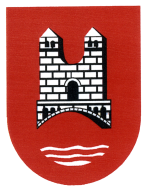 